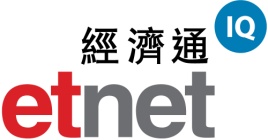 Please complete the subscription form in block letters and, Email to cs@etnet.com.hk ; or Fax to (852) 2562 4600; or by post to Customer Service Department, ET Net Limited, Unit 1505-9, Kodak House II, 321 Java Road, North Point, Hong Kong.                                            Customer Service Hotline : Hong Kong (852) 2880 7004  Beijing   (86) 010-8460 2830(Tick the appropriate     if applicable)                                	Shanghai (86) 021-5820 5122   Shenzhen (86) 755-8366 9352                                                                                                                     4/20241.  SUBSCRIBER DETAILS1.  SUBSCRIBER DETAILS1.  SUBSCRIBER DETAILSName of Subscriber (Mr/Mrs/Miss/Ms): _______________________________________________________________________                                    Surname                      Given Name Name of User (Mr/Mrs/Miss/Ms) (If different from Subscriber): _________________________________________________________                                                      Surname                      Given Name Company Name (Personal application does not require to fill in this field): ____________________________________________________Name of Subscriber (Mr/Mrs/Miss/Ms): _______________________________________________________________________                                    Surname                      Given Name Name of User (Mr/Mrs/Miss/Ms) (If different from Subscriber): _________________________________________________________                                                      Surname                      Given Name Company Name (Personal application does not require to fill in this field): ____________________________________________________Name of Subscriber (Mr/Mrs/Miss/Ms): _______________________________________________________________________                                    Surname                      Given Name Name of User (Mr/Mrs/Miss/Ms) (If different from Subscriber): _________________________________________________________                                                      Surname                      Given Name Company Name (Personal application does not require to fill in this field): ____________________________________________________Postal Address: ________________________________________________________________________________________             ________________________________________________________________________________________  Country :  _______________________   Postal Address: ________________________________________________________________________________________             ________________________________________________________________________________________  Country :  _______________________   Postal Address: ________________________________________________________________________________________             ________________________________________________________________________________________  Country :  _______________________   Mobile : (      ) ________________________Mobile : (      ) ________________________Company / Home Tel. No. : (      ) ___________________E-Mail Address : ____________________________________E-Mail Address : ____________________________________E-Mail Address : ____________________________________Preferable language for correspondence:       Traditional Chinese + English         Simplified Chinese + EnglishPreferable language for correspondence:       Traditional Chinese + English         Simplified Chinese + EnglishPreferable language for correspondence:       Traditional Chinese + English         Simplified Chinese + English2.  SUBSCRIPTION DETAILS2.  SUBSCRIPTION DETAILS2.  SUBSCRIPTION DETAILSPlease fill in your preferable Login ID as below:   (Alphabets only, 5-20 lower cases)           (Choice 1) _____________________________________________________           (Choice 2) _____________________________________________________Please fill in your preferable Login ID as below:   (Alphabets only, 5-20 lower cases)           (Choice 1) _____________________________________________________           (Choice 2) _____________________________________________________Please fill in your preferable Login ID as below:   (Alphabets only, 5-20 lower cases)           (Choice 1) _____________________________________________________           (Choice 2) _____________________________________________________ Service Package: Subscription Fee *  The above payment includes the screen levy charges*  For 1 month service package, only applicable to online subscription and autopay by Credit CardExample :  Subscribe 12 months of TQ Pro + MQ, A-Shares Information (SH), A-Shares Information (SZ) and Futures Price Depth, the total payment would be : (HK$380 + HK$380 + HK$450 + HK$100) x 12 months = HK$15,720Total Amount : HK$______________________ (Please refer to the above table to calculate the total amount) Service Package: Subscription Fee *  The above payment includes the screen levy charges*  For 1 month service package, only applicable to online subscription and autopay by Credit CardExample :  Subscribe 12 months of TQ Pro + MQ, A-Shares Information (SH), A-Shares Information (SZ) and Futures Price Depth, the total payment would be : (HK$380 + HK$380 + HK$450 + HK$100) x 12 months = HK$15,720Total Amount : HK$______________________ (Please refer to the above table to calculate the total amount) Service Package: Subscription Fee *  The above payment includes the screen levy charges*  For 1 month service package, only applicable to online subscription and autopay by Credit CardExample :  Subscribe 12 months of TQ Pro + MQ, A-Shares Information (SH), A-Shares Information (SZ) and Futures Price Depth, the total payment would be : (HK$380 + HK$380 + HK$450 + HK$100) x 12 months = HK$15,720Total Amount : HK$______________________ (Please refer to the above table to calculate the total amount)3.  PAYMENT METHOD3.  PAYMENT METHOD3.  PAYMENT METHODSettled By Direct Deposit / Fund Transfer* (Not applicable to 1 month subscription) Please deposit or transfer the payment to ET Net Limited HKD account (account number 012-787-1-001948-0) with Bank of China (Hong Kong) Limited; please write down your name and e-mail address on the front of the payment slip, and fax or post back to our Customer Service Department together with the completed subscription formSettled By Cheque / Bank Draft* (Not applicable to 1 month subscription) Please send a crossed cheque or bank draft of HKD (post-dated cheque is not accepted) made payable to ET Net Limited; please write down your name and e-mail address at the back of the cheque and post back to our Customer Service Department together with the completed subscription form  * Please note: Subscriber should bear all bank chargesSettled By Direct Deposit / Fund Transfer* (Not applicable to 1 month subscription) Please deposit or transfer the payment to ET Net Limited HKD account (account number 012-787-1-001948-0) with Bank of China (Hong Kong) Limited; please write down your name and e-mail address on the front of the payment slip, and fax or post back to our Customer Service Department together with the completed subscription formSettled By Cheque / Bank Draft* (Not applicable to 1 month subscription) Please send a crossed cheque or bank draft of HKD (post-dated cheque is not accepted) made payable to ET Net Limited; please write down your name and e-mail address at the back of the cheque and post back to our Customer Service Department together with the completed subscription form  * Please note: Subscriber should bear all bank chargesSettled By Direct Deposit / Fund Transfer* (Not applicable to 1 month subscription) Please deposit or transfer the payment to ET Net Limited HKD account (account number 012-787-1-001948-0) with Bank of China (Hong Kong) Limited; please write down your name and e-mail address on the front of the payment slip, and fax or post back to our Customer Service Department together with the completed subscription formSettled By Cheque / Bank Draft* (Not applicable to 1 month subscription) Please send a crossed cheque or bank draft of HKD (post-dated cheque is not accepted) made payable to ET Net Limited; please write down your name and e-mail address at the back of the cheque and post back to our Customer Service Department together with the completed subscription form  * Please note: Subscriber should bear all bank chargesCaveat :ET Net Limited reserves the right to amend the Fees and the Terms & Conditions without prior notice.All subscription fees are non-refundable.  For changing subscription information or termination, a Service & Information Change Form or Termination Form must be completed and should be submitted by fax/mail to Customer Service Department, fax no : (852) 2562 4600, 7 working days prior to the expiry date of subscription period.Preferable Login ID is due to its availability.  ET Net Limited reserves the final decision on Login ID assignment.  Declaration :I acknowledge I have read and agree to abide by application procedures and to be bound by the said Terms and Conditions.  I hereby confirm that all information provided herein are true and correct, ET Net Limited bears no responsibility for any error or omission.I agree that the information supplied will be used for promotions.I acknowledge that ET Net Limited and its content suppliers neither warrant nor guarantee the accuracy, reliability, completeness and timeliness of information provided through IQ Streaming / TQ Pro.  ET Net Limited and its content service providers bear no responsibility for any error or omission.Subscriber agrees to bear and pay for additional service and administrative fees due to any subsequent changes in service terms.Signature :                                           Date :Caveat :ET Net Limited reserves the right to amend the Fees and the Terms & Conditions without prior notice.All subscription fees are non-refundable.  For changing subscription information or termination, a Service & Information Change Form or Termination Form must be completed and should be submitted by fax/mail to Customer Service Department, fax no : (852) 2562 4600, 7 working days prior to the expiry date of subscription period.Preferable Login ID is due to its availability.  ET Net Limited reserves the final decision on Login ID assignment.  Declaration :I acknowledge I have read and agree to abide by application procedures and to be bound by the said Terms and Conditions.  I hereby confirm that all information provided herein are true and correct, ET Net Limited bears no responsibility for any error or omission.I agree that the information supplied will be used for promotions.I acknowledge that ET Net Limited and its content suppliers neither warrant nor guarantee the accuracy, reliability, completeness and timeliness of information provided through IQ Streaming / TQ Pro.  ET Net Limited and its content service providers bear no responsibility for any error or omission.Subscriber agrees to bear and pay for additional service and administrative fees due to any subsequent changes in service terms.Signature :                                           Date :Caveat :ET Net Limited reserves the right to amend the Fees and the Terms & Conditions without prior notice.All subscription fees are non-refundable.  For changing subscription information or termination, a Service & Information Change Form or Termination Form must be completed and should be submitted by fax/mail to Customer Service Department, fax no : (852) 2562 4600, 7 working days prior to the expiry date of subscription period.Preferable Login ID is due to its availability.  ET Net Limited reserves the final decision on Login ID assignment.  Declaration :I acknowledge I have read and agree to abide by application procedures and to be bound by the said Terms and Conditions.  I hereby confirm that all information provided herein are true and correct, ET Net Limited bears no responsibility for any error or omission.I agree that the information supplied will be used for promotions.I acknowledge that ET Net Limited and its content suppliers neither warrant nor guarantee the accuracy, reliability, completeness and timeliness of information provided through IQ Streaming / TQ Pro.  ET Net Limited and its content service providers bear no responsibility for any error or omission.Subscriber agrees to bear and pay for additional service and administrative fees due to any subsequent changes in service terms.Signature :                                           Date :FOR OFFICE USE ONLYFOR OFFICE USE ONLYFOR OFFICE USE ONLYReference No : _________________________Remarks :Remarks :